Сабақтың тақырыбы:  Мың. Массаның өлшем бірліктері: центнер,тоннаСабақтың тақырыбы:  Мың. Массаның өлшем бірліктері: центнер,тоннаСабақтың тақырыбы:  Мың. Массаның өлшем бірліктері: центнер,тонна СЫНЫП:  2                  Пәні:  Математика                                                                                             Мұғалімнің аты-жөні:  Мырзакулова  ГКүні: 6.03.2017.Мұғалімнің аты-жөні:  Мырзакулова  ГКүні: 6.03.2017.Сабақ негізделген оқу мақсаттары:Сабақ негізделген оқу мақсаттары:Оқушылардың білім – білік дағдыларын қалыптастыра отырып, сандар және сандардың нумерациясы, сондай – ақ, үш таңбалы сандардардың құрылу тәсілдерін қайталау, оларды салыстыру, натурал сандар қатарындағы сандарды   табу дағдыларын жетілдіру.   Оқушылардың білім – білік дағдыларын қалыптастыра отырып, сандар және сандардың нумерациясы, сондай – ақ, үш таңбалы сандардардың құрылу тәсілдерін қайталау, оларды салыстыру, натурал сандар қатарындағы сандарды   табу дағдыларын жетілдіру.   Оқушылардың білім – білік дағдыларын қалыптастыра отырып, сандар және сандардың нумерациясы, сондай – ақ, үш таңбалы сандардардың құрылу тәсілдерін қайталау, оларды салыстыру, натурал сандар қатарындағы сандарды   табу дағдыларын жетілдіру.   Оқушылардың білім – білік дағдыларын қалыптастыра отырып, сандар және сандардың нумерациясы, сондай – ақ, үш таңбалы сандардардың құрылу тәсілдерін қайталау, оларды салыстыру, натурал сандар қатарындағы сандарды   табу дағдыларын жетілдіру.   Сабақтан күтілетін нәтиже:1-деңгей (білу, түсіну):Сабақтан күтілетін нәтиже:1-деңгей (білу, түсіну):Өткен тақырыптар бойынша есептерді шығару менгеріледіӨткен тақырыптар бойынша есептерді шығару менгеріледіӨткен тақырыптар бойынша есептерді шығару менгеріледіӨткен тақырыптар бойынша есептерді шығару менгеріледі2-деңгей   (қолдану, талдау):2-деңгей   (қолдану, талдау):қосу мен азайту тәсілін түсіндіре отырып орындайды қосу мен азайту тәсілін түсіндіре отырып орындайды қосу мен азайту тәсілін түсіндіре отырып орындайды қосу мен азайту тәсілін түсіндіре отырып орындайды 3-деңгей   (жинақтау, бағалау):3-деңгей   (жинақтау, бағалау):өмірмен байланыстыра отырып   есептерді   шығарады, салыстырадыөмірмен байланыстыра отырып   есептерді   шығарады, салыстырадыөмірмен байланыстыра отырып   есептерді   шығарады, салыстырадыөмірмен байланыстыра отырып   есептерді   шығарады, салыстырадыТілдік мақсат:Тілдік мақсат:100-тысяча100-тысяча100-тысяча100-тысячаРесурстар:Ресурстар: стикерлер, кеспе  қағаздар, маркерлер, бағалау тақтасы  стикерлер, кеспе  қағаздар, маркерлер, бағалау тақтасы  стикерлер, кеспе  қағаздар, маркерлер, бағалау тақтасы  стикерлер, кеспе  қағаздар, маркерлер, бағалау тақтасы Пәнаралық байланыс:Пәнаралық байланыс:Әдебиеттік оқу,бейнелеу өнеріӘдебиеттік оқу,бейнелеу өнеріӘдебиеттік оқу,бейнелеу өнеріӘдебиеттік оқу,бейнелеу өнеріАлдыңғы оқу:Алдыңғы оқу: есептер шығаруды  біледі есептер шығаруды  біледі есептер шығаруды  біледі есептер шығаруды  біледіСАБАҚ ЖОСПАРЫСАБАҚ ЖОСПАРЫСАБАҚ ЖОСПАРЫСАБАҚ ЖОСПАРЫСАБАҚ ЖОСПАРЫСАБАҚ ЖОСПАРЫСабақ барысы және  жоспарланған уақытБерілетін тапсырмалар және қолданылатын әдістерБерілетін тапсырмалар және қолданылатын әдістерБерілетін тапсырмалар және қолданылатын әдістерБерілетін тапсырмалар және қолданылатын әдістерБағалау крите рийлері және жұмыс түрлеріҰЙЫМДАСТЫРУ КЕЗЕҢІ (1-3 минут)– Бәріміз бірге шеңберге тұрып, мына сөздерді айтайық:Балалардың достығын                         Көрсетейік біз бүгін!Әлемдегі барлық жанға айтамын,      Татуласып жүрген жақсы, байқадым!– Бәріміз бірге шеңберге тұрып, мына сөздерді айтайық:Балалардың достығын                         Көрсетейік біз бүгін!Әлемдегі барлық жанға айтамын,      Татуласып жүрген жақсы, байқадым!– Бәріміз бірге шеңберге тұрып, мына сөздерді айтайық:Балалардың достығын                         Көрсетейік біз бүгін!Әлемдегі барлық жанға айтамын,      Татуласып жүрген жақсы, байқадым!– Бәріміз бірге шеңберге тұрып, мына сөздерді айтайық:Балалардың достығын                         Көрсетейік біз бүгін!Әлемдегі барлық жанға айтамын,      Татуласып жүрген жақсы, байқадым!Оқушылар сабаққа  сәттілік тілейді.ҮЙ   ТАПСЫРМАСЫН СҰРАУ6,7   143-бетте6,7   143-бетте6,7   143-бетте6,7   143-бетте Жеке жұмыс    1   балл2-деңгей (қолдану, талдау):Шығармашылық тапсырма:Қабырғасы 3 см шаршы сыз.Оның периметрін тап.ә) Тіктөртбұрыштыңқабырғаларын өлше. Оның периметрін тап.б) Ұзындығы мен ені берілгеннен 2 см қысқа тіктөртбұрыш сыз. Оның периметрін есепте.Шығармашылық тапсырма:Қабырғасы 3 см шаршы сыз.Оның периметрін тап.ә) Тіктөртбұрыштыңқабырғаларын өлше. Оның периметрін тап.б) Ұзындығы мен ені берілгеннен 2 см қысқа тіктөртбұрыш сыз. Оның периметрін есепте.Шығармашылық тапсырма:Қабырғасы 3 см шаршы сыз.Оның периметрін тап.ә) Тіктөртбұрыштыңқабырғаларын өлше. Оның периметрін тап.б) Ұзындығы мен ені берілгеннен 2 см қысқа тіктөртбұрыш сыз. Оның периметрін есепте.Шығармашылық тапсырма:Қабырғасы 3 см шаршы сыз.Оның периметрін тап.ә) Тіктөртбұрыштыңқабырғаларын өлше. Оның периметрін тап.б) Ұзындығы мен ені берілгеннен 2 см қысқа тіктөртбұрыш сыз. Оның периметрін есепте.Жеке жұмыс    2   балл3-деңгей (жинақтау, бағалау):Шығармашылық тапсырма:Логикалық  тапсырма:3 рет 2 тастан ауыстырып, дойбының қара және ақ тастарын кезектестіріп қой.Шығармашылық тапсырма:Логикалық  тапсырма:3 рет 2 тастан ауыстырып, дойбының қара және ақ тастарын кезектестіріп қой.Шығармашылық тапсырма:Логикалық  тапсырма:3 рет 2 тастан ауыстырып, дойбының қара және ақ тастарын кезектестіріп қой.Шығармашылық тапсырма:Логикалық  тапсырма:3 рет 2 тастан ауыстырып, дойбының қара және ақ тастарын кезектестіріп қой.Жеке жұмыс    3   баллЖАҢА САБАҚ(5-7 минут)Сендер массаның қандай өлшемдерін білесіңдер? Біздің сабақтың тақырыбы: «Массаның өлшем бірліктері. Тонна. Центнер».
Т – тонна     Ц – центнер      КГ – килограмм      Г - грамм
1 т = 10 ц 1 ц = 100кг
1 т = 1 000кг 1 кг = 1 000г
1 т = 10 ц = 1 000кг = 1 000 000г
1 ц = 100 кг = 100 000гСендер массаның қандай өлшемдерін білесіңдер? Біздің сабақтың тақырыбы: «Массаның өлшем бірліктері. Тонна. Центнер».
Т – тонна     Ц – центнер      КГ – килограмм      Г - грамм
1 т = 10 ц 1 ц = 100кг
1 т = 1 000кг 1 кг = 1 000г
1 т = 10 ц = 1 000кг = 1 000 000г
1 ц = 100 кг = 100 000гСендер массаның қандай өлшемдерін білесіңдер? Біздің сабақтың тақырыбы: «Массаның өлшем бірліктері. Тонна. Центнер».
Т – тонна     Ц – центнер      КГ – килограмм      Г - грамм
1 т = 10 ц 1 ц = 100кг
1 т = 1 000кг 1 кг = 1 000г
1 т = 10 ц = 1 000кг = 1 000 000г
1 ц = 100 кг = 100 000гСендер массаның қандай өлшемдерін білесіңдер? Біздің сабақтың тақырыбы: «Массаның өлшем бірліктері. Тонна. Центнер».
Т – тонна     Ц – центнер      КГ – килограмм      Г - грамм
1 т = 10 ц 1 ц = 100кг
1 т = 1 000кг 1 кг = 1 000г
1 т = 10 ц = 1 000кг = 1 000 000г
1 ц = 100 кг = 100 000г Топтық жұмыс САБАҚТЫ БЕКІТУ (15-20 минут)1-деңгей (білу, түсіну):Оқулықпен жұмыс:1-топ №1,2                 2-топ №2,3                3-топ №4,5Ортақ тапсырма: Шығармашылық жұмысОқулықпен жұмыс:1-топ №1,2                 2-топ №2,3                3-топ №4,5Ортақ тапсырма: Шығармашылық жұмысОқулықпен жұмыс:1-топ №1,2                 2-топ №2,3                3-топ №4,5Ортақ тапсырма: Шығармашылық жұмысОқулықпен жұмыс:1-топ №1,2                 2-топ №2,3                3-топ №4,5Ортақ тапсырма: Шығармашылық жұмысТоптық жұмыс      1 балл2-деңгей (қолдану, талдау):Топтастыру                10-нан 100-ге дейінгі сандарТоптастыру                10-нан 100-ге дейінгі сандарТоптастыру                10-нан 100-ге дейінгі сандарТоптастыру                10-нан 100-ге дейінгі сандарТоптық  жұмыс        2 балл3-деңгей (жинақтау, бағалау):Шығармашылық тапсырма:   Математикалық диктант   Дұрыс немесе бұрыс
Дұрыс және бұрыс математикалық амалдарын оқимын. Оқушылар дәптерге дұрыс болса «+», бұрыс болса «-« таңбасын қояды. Содан кейін мұғалімнің тақтада жазып қойған жауаптарымен салыстырып, қателерін түзеп, өздерін бағалайды.
- 7 - нің алдында тұрған сан 5.   - 4 - тің алдында тұрған сан 3.
- 8 - ден кейін тұрған сан 10.                  - 8+2 өрнегі 10 - ға тең.
- 9 бен 7 - нің айырмасы 2 - ге тең.        - 4 саны 5 – тен кіші.
- 2+7өрнегі 9 - ға тең.Шығармашылық тапсырма:   Математикалық диктант   Дұрыс немесе бұрыс
Дұрыс және бұрыс математикалық амалдарын оқимын. Оқушылар дәптерге дұрыс болса «+», бұрыс болса «-« таңбасын қояды. Содан кейін мұғалімнің тақтада жазып қойған жауаптарымен салыстырып, қателерін түзеп, өздерін бағалайды.
- 7 - нің алдында тұрған сан 5.   - 4 - тің алдында тұрған сан 3.
- 8 - ден кейін тұрған сан 10.                  - 8+2 өрнегі 10 - ға тең.
- 9 бен 7 - нің айырмасы 2 - ге тең.        - 4 саны 5 – тен кіші.
- 2+7өрнегі 9 - ға тең.Шығармашылық тапсырма:   Математикалық диктант   Дұрыс немесе бұрыс
Дұрыс және бұрыс математикалық амалдарын оқимын. Оқушылар дәптерге дұрыс болса «+», бұрыс болса «-« таңбасын қояды. Содан кейін мұғалімнің тақтада жазып қойған жауаптарымен салыстырып, қателерін түзеп, өздерін бағалайды.
- 7 - нің алдында тұрған сан 5.   - 4 - тің алдында тұрған сан 3.
- 8 - ден кейін тұрған сан 10.                  - 8+2 өрнегі 10 - ға тең.
- 9 бен 7 - нің айырмасы 2 - ге тең.        - 4 саны 5 – тен кіші.
- 2+7өрнегі 9 - ға тең.Шығармашылық тапсырма:   Математикалық диктант   Дұрыс немесе бұрыс
Дұрыс және бұрыс математикалық амалдарын оқимын. Оқушылар дәптерге дұрыс болса «+», бұрыс болса «-« таңбасын қояды. Содан кейін мұғалімнің тақтада жазып қойған жауаптарымен салыстырып, қателерін түзеп, өздерін бағалайды.
- 7 - нің алдында тұрған сан 5.   - 4 - тің алдында тұрған сан 3.
- 8 - ден кейін тұрған сан 10.                  - 8+2 өрнегі 10 - ға тең.
- 9 бен 7 - нің айырмасы 2 - ге тең.        - 4 саны 5 – тен кіші.
- 2+7өрнегі 9 - ға тең.       3  баллҮЙГЕ ТАПСЫРМА (5-7 минут)1-деңгей (білу, түсін№6 145-бетте№6 145-бетте№6 145-бетте№6 145-бетте2-деңгей (қолдану, талдау):   «4» бағаОртақ тапсырма: Шығармашылық жұмысОртақ тапсырма: Шығармашылық жұмысОртақ тапсырма: Шығармашылық жұмысОртақ тапсырма: Шығармашылық жұмыс3-деңгей (Шығар-қа бағытталған тапсырмалар) «5» баға6 сағ + (3сағ + 1сағ) * (6сағ + 3сағ) + 1сағ(3тәул + 7 тәул) – 2тәул * 3тәул + (7тәул – 2тәул)(10мин – 6мин) +1 1мин * 10мин – (6мин + 1мин)6 сағ + (3сағ + 1сағ) * (6сағ + 3сағ) + 1сағ(3тәул + 7 тәул) – 2тәул * 3тәул + (7тәул – 2тәул)(10мин – 6мин) +1 1мин * 10мин – (6мин + 1мин)6 сағ + (3сағ + 1сағ) * (6сағ + 3сағ) + 1сағ(3тәул + 7 тәул) – 2тәул * 3тәул + (7тәул – 2тәул)(10мин – 6мин) +1 1мин * 10мин – (6мин + 1мин)6 сағ + (3сағ + 1сағ) * (6сағ + 3сағ) + 1сағ(3тәул + 7 тәул) – 2тәул * 3тәул + (7тәул – 2тәул)(10мин – 6мин) +1 1мин * 10мин – (6мин + 1мин)БАҒАЛАУ (2-3 минут)Критериалды бағалауКритериалды бағалауКритериалды бағалауКритериалды бағалау Жинақтық баға КЕРІ БАЙЛАНЫС(1-2 минут)Критерийлер бойынша бірін –бірі бағалау 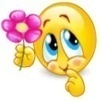 Критерийлер бойынша бірін –бірі бағалау Критерийлер бойынша бірін –бірі бағалау Критерийлер бойынша бірін –бірі бағалау 1-2    33-4    45-6    5РефлексияРефлексияСабақтың мақсаты мен сабақта  жоспарланған іс-әрекеттерді орындауда не тиімді болды?Сабақтың мақсаты мен сабақта  жоспарланған іс-әрекеттерді орындауда не тиімді болды?Сабақтың мақсаты мен сабақта  жоспарланған іс-әрекеттерді орындауда не тиімсіз болды?Келесі сабақта өз жоспарыңызға қандай өзгерістер енгізген болар едіңіз?